2. Задачи комиссииНа комиссию могут возлагаться следующие основные задачи:2.1. Разработка на основе предложений сторон программы совместных действий работодателя, профессионального союза по улучшению условий и охраны труда, предупреждению производственного травматизма и профессиональных заболеваний.2.2. Рассмотрение предложений по разработке организационно-технических и санитарно-оздоровительных мероприятий для подготовки проекта соответствующего раздела коллективного договора.2.3. Анализ существующего состояния условий и охраны труда в ОО и подготовка соответствующих предложений в пределах своей компетенции по решению проблем охраны труда.2.4. Информирование работников о состоянии условий и охраны труда на рабочих местах, существующем риске повреждения здоровья и полагающихся работникам средствах индивидуальной защиты, компенсациях и льготах.3. Функции комиссииДля выполнения поставленных задач возложить на комиссию следующие функции:3.1. Рассмотрение предложений работодателя, профессионального союза, а также отдельных работников по созданию здоровых и безопасных условий труда на предприятии и выработка рекомендаций, отвечающих требованиям сохранения жизни и здоровья работников в процессе трудовой деятельности.3.2. Рассмотрение результатов обследования состояния условий и охраны труда на рабочих местах, в подразделениях и в ОО в целом, участие в проведении обследований по обращениям работников и выработка в необходимых случаях рекомендаций по устранению выявленных нарушений.3.3. Изучение причин производственного травматизма и профессиональных заболеваний, анализ эффективности проводимых мероприятий по условиям и охране труда, подготовка информационно-аналитических материалов о фактическом состоянии охраны труда в ОО.3.4. Анализ хода и результатов аттестации рабочих мест по условиям труда.3.5. Содействие работодателю во внедрении в образовательный процесс более совершенных технологий, новой техники с целью создания здоровых и безопасных условий труда.3.6. Изучение состояния и использования санитарно-бытовых помещений и санитарно-гигиенических устройств, обеспечения работников специальной одеждой, специальной обувью и другими средствами индивидуальной защиты, правильности их применения.3.7. Оказание содействия работодателю в организации на предприятии обучения безопасным методам и приемам выполнения работ, проведении своевременного и качественного инструктажа работников по безопасности труда.3.8. Участие в работе по пропаганде охраны труда в ОО, повышению ответственности работников за соблюдение требований по охране труда.4. Права комиссииДля осуществления возложенных функций комиссии могут быть предоставлены следующие права:4.1. Получать от работодателя и службы охраны труда образовательного учреждения информацию о состоянии условий труда на рабочих местах, производственного травматизма и профессиональных заболеваний, наличии опасных и вредных производственных факторов.4.2. Заслушивать на своих заседаниях сообщения работодателя (его представителей) по вопросам выполнения ими обязанностей по обеспечению здоровых и безопасных условий труда на рабочих местах и соблюдения гарантий права работников на охрану труда.4.3. Участвовать в работе по формированию мероприятий коллективного договора по вопросам, находящимся в компетенции комиссии.4.4. Вносить предложения работодателю о привлечении к дисциплинарной ответственности работников за нарушения требований норм, правил и инструкций по охране труда.4.5. Обращаться в соответствующие органы с требованием о привлечении к ответственности должностных лиц в случаях нарушения ими законодательных и иных нормативных правовых актов по охране труда, сокрытия несчастных случаев на производстве и профессиональных заболеваний.4.6. Вносить предложения о моральном и материальном поощрении работников трудового коллектива за активное участие в работе по созданию здоровых и безопасных условий труда в ОО.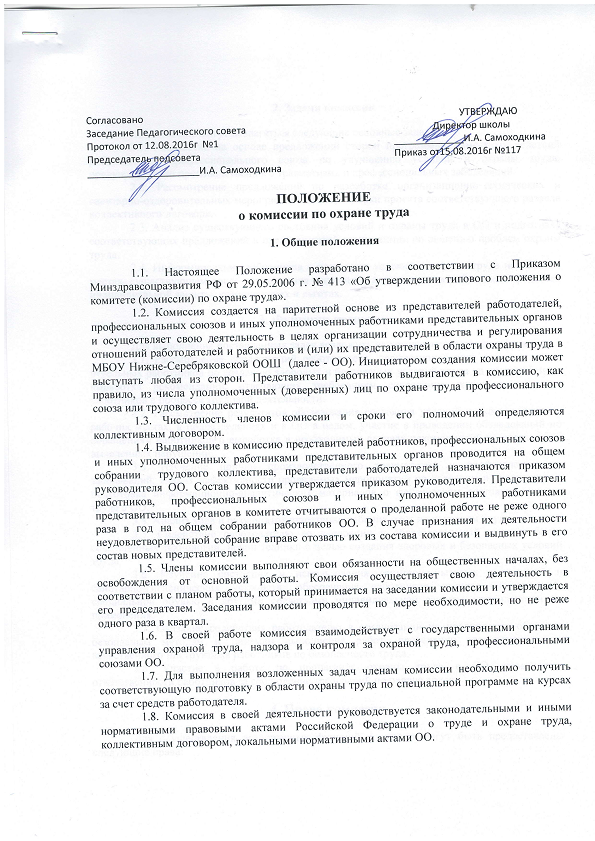 